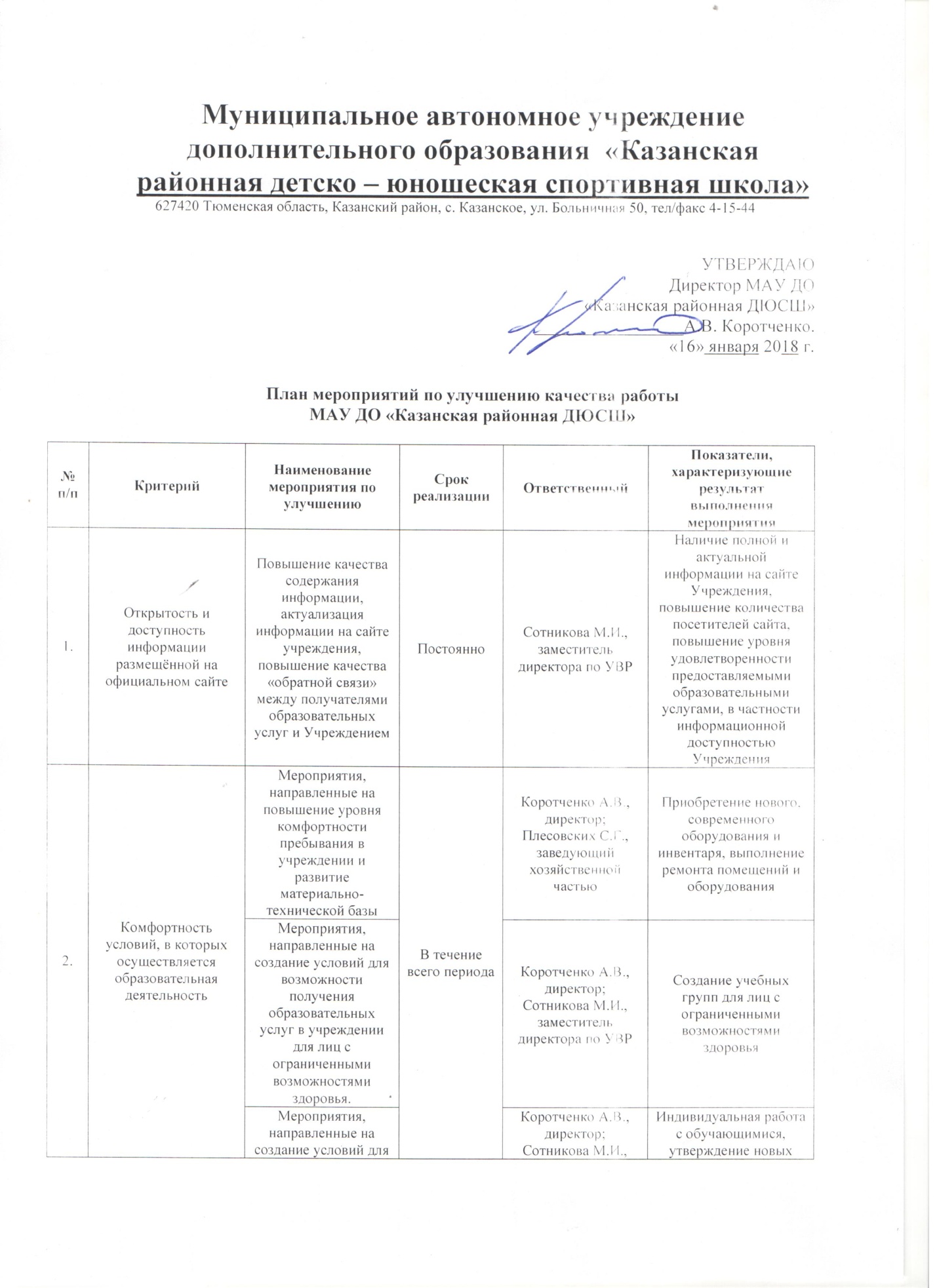 Муниципальное автономное учреждениедополнительного образования  «Казанская районная детско – юношеская спортивная школа»627420 Тюменская область, Казанский район, с. Казанское, ул. Больничная 50, тел/факс 4-15-44УТВЕРЖДАЮДиректор МАУ ДО «Казанская районная ДЮСШ» _________________А.В. Коротченко.«16» января 2018 г.План мероприятий по улучшению качества работы МАУ ДО «Казанская районная ДЮСШ»№ п/пКритерийНаименование мероприятия по улучшениюСрок реализацииОтветственныйПоказатели, характеризующие результат выполнения мероприятия1.Открытость и доступность информации размещённой на официальном сайтеПовышение качества содержания информации, актуализация информации на сайте учреждения, повышение качества «обратной связи» между получателями образовательных услуг и УчреждениемПостоянноСотникова М.И., заместитель директора по УВРНаличие полной и актуальной информации на сайте Учреждения, повышение количества посетителей сайта, повышение уровня удовлетворенности предоставляемыми образовательными услугами, в частности информационной доступностью Учреждения2.Комфортность условий, в которых осуществляется образовательная деятельностьМероприятия, направленные на повышение уровня комфортности пребывания в учреждении и развитие материально-технической базыВ течение всего периодаКоротченко А.В., директор;Плесовских С.Г., заведующий хозяйственной частьюПриобретение нового, современного оборудования и инвентаря, выполнение ремонта помещений и оборудования2.Комфортность условий, в которых осуществляется образовательная деятельностьМероприятия, направленные на создание условий для возможности получения образовательных услуг в учреждении для лиц с ограниченными возможностями здоровья.В течение всего периодаКоротченко А.В., директор;Сотникова М.И., заместитель директора по УВРСоздание учебных групп для лиц с ограниченными возможностями здоровья2.Комфортность условий, в которых осуществляется образовательная деятельностьМероприятия, направленные на создание условий для индивидуальной работы с обучающимися, разработка новых дополнительных образовательных программ, развитие творческих способностей учащихся, психолого-педагогической, медицинской и социальной помощи обучающимся.В течение всего периодаКоротченко А.В., директор;Сотникова М.И., заместитель директора по УВР,тренера-преподавателиИндивидуальная работа с обучающимися, утверждение новых дополнительных образовательных программ, участие учащихся в  конкурсах различного уровня, психолого-педагогическая, медицинская и социальная помощь обучающимся3.Доброжелательность, компетентность работниковМероприятия по обеспечению и созданию условий для психологической безопасности и комфортности в Учреждении, на установление взаимоотношений педагогических работников с воспитанниками (обучающимися) и их родителями.В течение всего периодаСотникова М.И., заместитель директора по УВР,тренера-преподаватели.Удовлетворенность обучающихся и их родителей качеством предоставляемых образовательных услуг, в частности доброжелательностью, вежливостью и компетентностью работников.4.Удовлетворенность качеством услугМероприятия, направленные на улучшение материально-технического обеспечения образовательного процесса.В течение всего периодаКоротченко А.В., директор;Плесовских С.Г., заведующий хозяйственной частьюПриобретение нового, современного оборудования и инвентаря, выполнение ремонта помещений и оборудования, повышение уровня удовлетворенности предоставляемыми образовательными услугами.